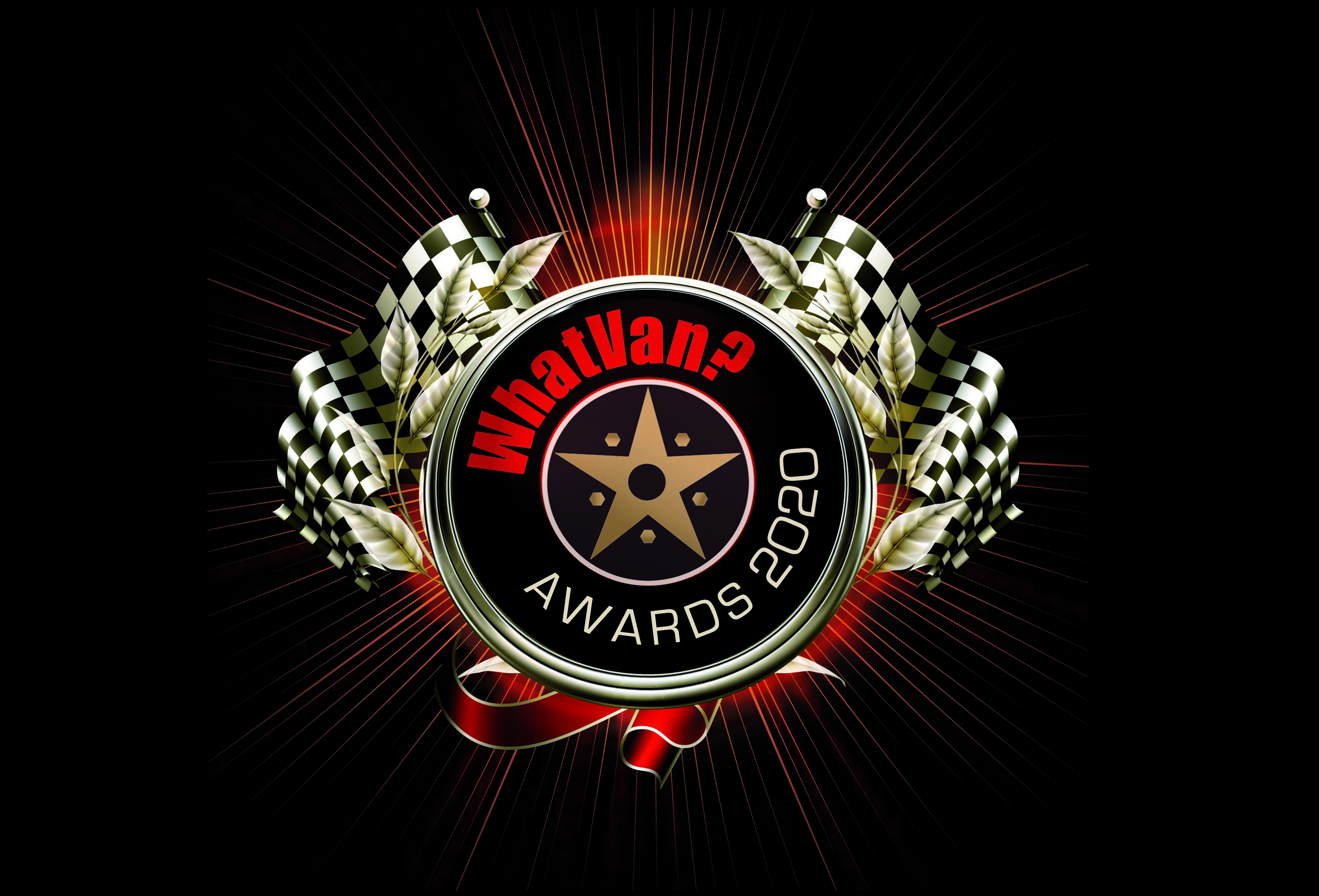 Ticket Booking FormPlease complete this form and send back to conor.diggin@ns-mediagroup.com to secure your booking.Booking conditionsShould you be unable to attend the dinner, substitute guests are always welcome at no extra charge. Alternatively, if you confirm your cancellation in writing before Friday 1st November 2019, you will receive a prompt refund. We regret that no refunds can be made or invoices cancelled after this time and the full rate will be payable. Once we have received your booking we will send you a confirmation of your place(s). All payments must be made prior to event on Wednesday 11th December 2019.Please note that all prices listed below are exclusive of VAT and will incur a 2.5% handling fee if booked via credit/debit card.Individual TicketThis ticket includes:Pre-awards drinks reception3-course lunchAwards presentationPost-awards networking event.£285.00      ex. VATStandard Table of 10This ticket includes:Pre-awards drinks reception3-course lunch5 bottles of wine on tableAwards presentationPost-awards networking event.£2,750.00      ex. VATPlatinum Table of 10This ticket includes:Copy of table plan prior to eventPre-awards drinks receptionBranded poseur table in drinks receptionTable in prime central position with unrestricted viewing3-course lunch5 bottles of wine on tableBucket of 10 bottles of chilled beer on table2 bottles of chilled champagne on tableAwards presentationPost-awards networking event£3,650.00      ex. VATPlatinum Table of 12This ticket includes:Copy of table plan prior to eventPre-awards drinks receptionBranded poseur table in drinks receptionTable in prime position3-course lunch6 bottles of wine on tableBucket of 12 bottles of chilled beer on table2 bottles of chilled champagne on tableAwards presentationPost-awards networking event£4,260.00      ex. VATPlease complete this form and send back to conor.diggin@ns-mediagroup.com to secure your booking.Full Name:…………………………………………………………..Company Name:…………………………………………………………..Email Address:…………………………………………………………..Telephone Number:…………………………………………………………..I would like to purchase:     Individual Ticket/s                    (£285 each)               Quantity: ……………………     Table/s of 10                             (£2,750 each)           Quantity: ……………………     Platinum Table/s of 10            (£3,650 each)           Quantity: ……………………     Platinum Table/s of 12            (£4,260 each)           Quantity: ……………………Please confirm preferred payment option:     Credit Card Form     VAT InvoiceSigned:  …………………………………………………………..        Date:     ………/………/……… Booking conditions:Should you be unable to attend the dinner, substitute guests are always welcome at no extra charge. Alternatively, if you confirm your cancellation in writing before Friday 1st November 2019, you will receive a prompt refund. We regret that no refunds can be made or invoices cancelled after this time and the full rate will be payable. Once we have received your booking we will send you a confirmation of your place(s). All payments must be made prior to event on Wednesday 11th December 2019.Please note that all prices listed above are exclusive of VAT and will incur a 2.5% handling fee if booked via credit/debit card.